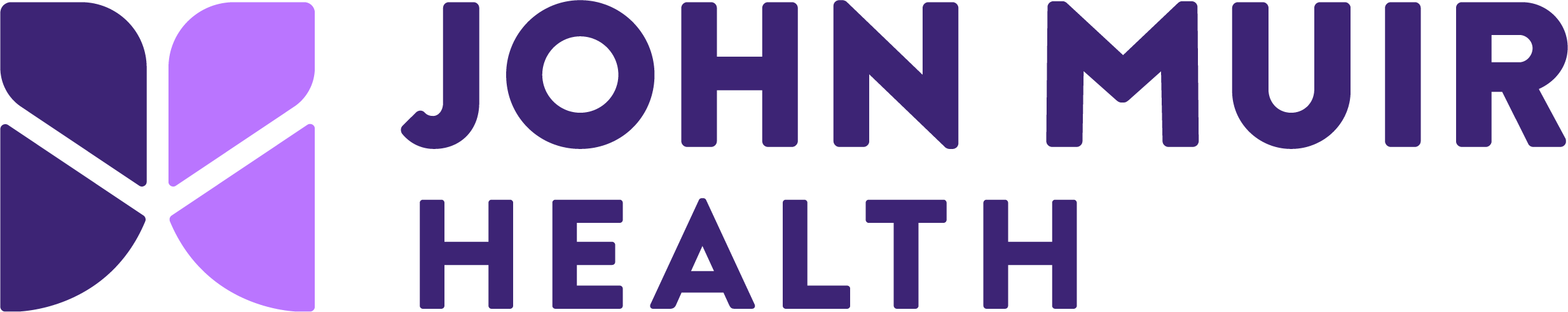 4TH YEAR CLERKSHIP APPLICATIONPlease return completed application and C.V. to lynn.eddleman@johnmuirhealth.comPERSONAL INFORMATIONFIRST NAME:	LAST NAME:STREET ADDRESS: CITY:STATE:	ZIP CODE:PHONE NUMBER: EMAIL ADDRESS:MEDICAL SCHOOL MED SCHOOL NAME:TYPE:	  ALLOPATHIC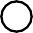   OSTEOPATHICANTICIPATED DATE OF GRADUATION:USMLE STEP 1 SCORE:	COMLEX 1 SCORE:HAVE YOU EVER FAILED a USMLE or COMLEX? IF SO, PLEASE EXPLAIN:3RD YEAR ROTATION (CLERKSHIP) GRADESFAMILY MEDICINE:	PSYCHIATRY:PEDIATRICS:	ANESTHESIA:INTERNAL MEDICINE:	SURGERY:OB/GYN:	EMERGENCY MEDICINE:HAVE YOU EVER FAILED OR HAD TO REPEAT A COURSE/ROTATION IN MED SCHOOL? IF YES, PLEASE EXPLAIN:HAVE YOU HAD ANY INTERUPPTIONS IN YOUR MEDICAL SCHOOL EDUCATION? IF YES, PLEASE EXPLAIN:ROTATION PREFERENCESBLOCK 1: July 26 - August 20, 2021	 BLOCK 2: August 23 - September 17, 2021BLOCK 3: September 20 - October 15, 2021	 BLOCK 4: October 18 - November 12, 2021BLOCK 5: November 15 - December 10, 2021	 BLOCK 6: January 3 - January 28, 20221st Choice: 2nd Choice: 3rd Choice:Please select your rotation of preference:  Team Based Care (Ambulatory)   Inpatient/Transitional Care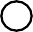   I am open to either rotationDescribe your interest in Family Medicine in 200 words or less:Explain why you are interested in the John Muir Health Family Medicine Residency:Are you planning to match in Family Medicine:Yes NoAre you planning on applying to our program:Yes NoPlease describe two objectives you hope to accomplish from this clerkship: